Leestaak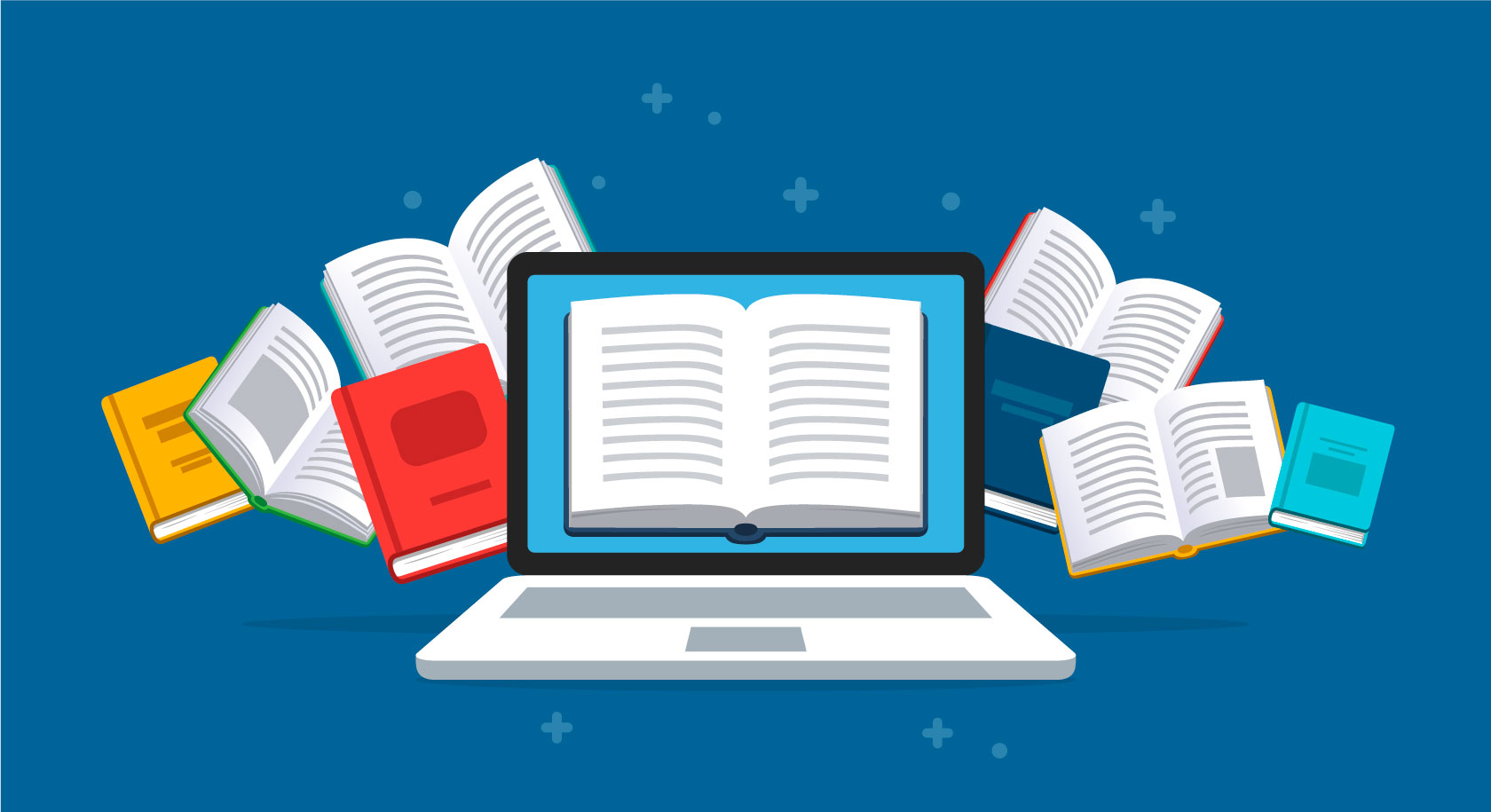 van de dagleerjaar 21	Waarom valt Vik van de plank in het water? Kruis aan. 		Mil duwt Vik van de plank. 		Mil tikt met zijn voet tegen de plank.		Vik speelt te wild op de plank. 2	Van wie was het kasteel vroeger? Noteer het hier: van _____________________________3	Wat moet je doen om in het kasteel te komen wonen? Vul de zin aan. Je moet heel ______________________ zijn en een hele nacht __________________________________________________________. 4	Zou jij graag in een groot kasteel spelen? Kruis aan.  ja  neeWat zou je dan spelen? Vertel het in een korte zin. ________________________________________________________________________________________________________________________________